Закони табору «Сонечко»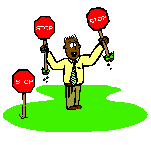 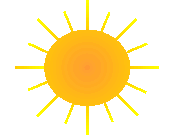 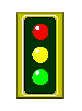 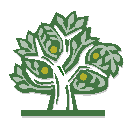 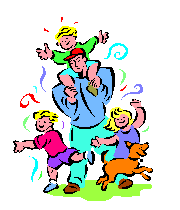 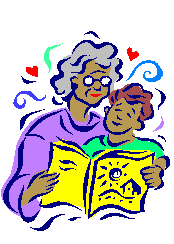 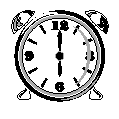 